Бюджетное учреждение Ханты-Мансийского округа – Югры«Центр социальной помощи семье и детям «Росток»Стационарное отделениеКонсультация для педагогов«Как правильно общаться с родителями»Составитель:Воспитательстационарного отделенияТихонова Л.С.п.Игрим 2013г.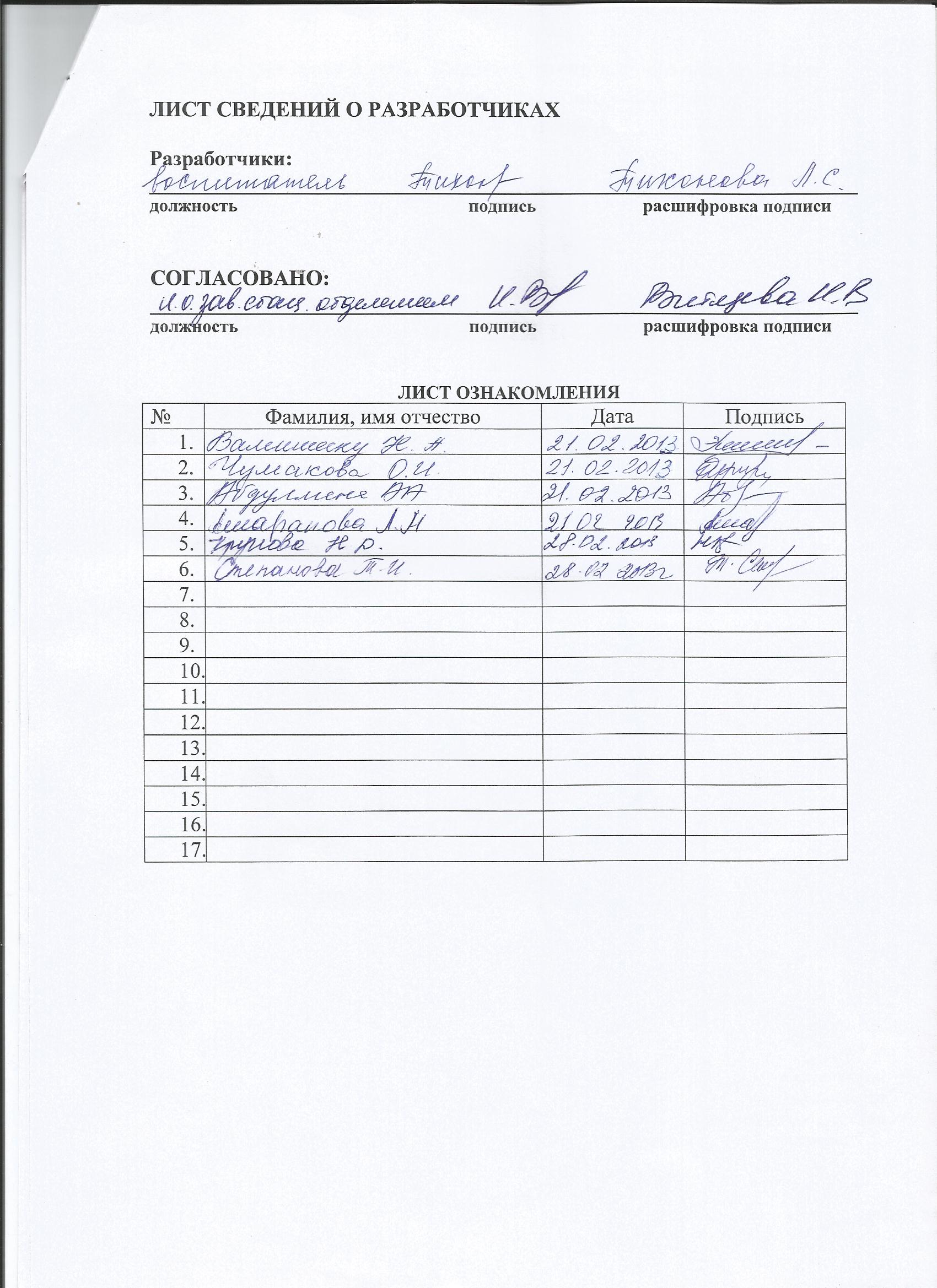 